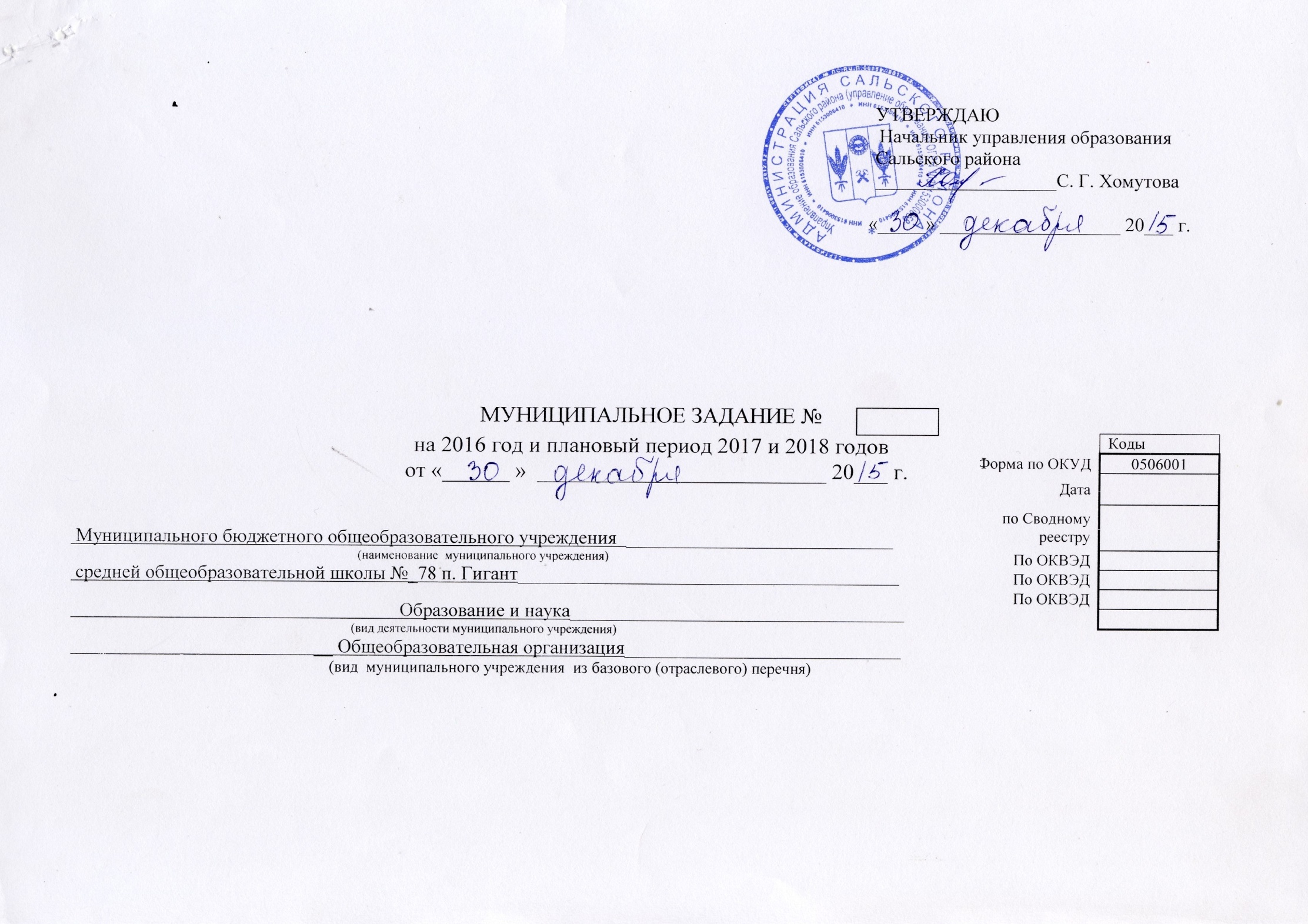             УТВЕРЖДАЮНачальник управления образования            Сальского района ___________________С. Г. Хомутова  «_____» ___________________ 20___ г.МУНИЦИПАЛЬНОЕ ЗАДАНИЕ № на 2016 год и плановый период 2017 и 2018 годовот «______ »  __________________________ 20___ г. Муниципального бюджетного общеобразовательного учреждения  ____________________________                                                            (наименование  муниципального учреждения)  средней общеобразовательной школы №_78 п. Гигант________________________________________                                                                     Образование и наука___________________________________                                                                                        (вид деятельности муниципального учреждения)                                                    __ Общеобразовательная организация_____________________________                                                                 (вид  муниципального учреждения  из базового (отраслевого) перечня)  ЧАСТЬ 1. Сведения об оказываемых муниципальных услугахРАЗДЕЛ  1 1. Наименование муниципальной услуги Реализация основных общеобразовательных программ начального общего образования2. Категории потребителей муниципальной услугиФизические лица3. Показатели, характеризующие объем и (или) качество муниципальной услуги3.1. Показатели, характеризующие качество муниципальной услуги Допустимые (возможные)  отклонения  от  установленных показателей качества муниципальной услуги,  в  пределах   которых   муниципальное задание считается выполненным (процентов) 3.2 Показатели, характеризующие объем муниципальной услугиДопустимые (возможные)  отклонения  от  установленных  показателей  объема муниципальной услуги,  в  пределах   которых   муниципальное  задание считается выполненным (процентов) РАЗДЕЛ  21. Наименование муниципальной услуги Реализация основных общеобразовательных программ начального общего образования2. Категории потребителей муниципальной услугиФизические лица3. Показатели, характеризующие объем и (или) качество муниципальной услуги3.1. Показатели, характеризующие качество муниципальной услуги Допустимые (возможные)  отклонения  от  установленных показателей качества муниципальной услуги,  в  пределах   которых   муниципальное задание считается выполненным (процентов) 3.2 Показатели, характеризующие объем муниципальной услугиДопустимые (возможные)  отклонения  от  установленных  показателей  объема муниципальной услуги,  в  пределах   которых   муниципальное  задание считается выполненным (процентов) РАЗДЕЛ  31. Наименование муниципальной услуги Реализация основных общеобразовательных программ начального общего образования2. Категории потребителей муниципальной услугиФизические лица3. Показатели, характеризующие объем и (или) качество муниципальной услуги3.1. Показатели, характеризующие качество муниципальной услуги Допустимые (возможные)  отклонения  от  установленных показателей качества муниципальной услуги,  в  пределах   которых   муниципальное задание считается выполненным (процентов) 3.2 Показатели, характеризующие объем муниципальной услугиДопустимые (возможные)  отклонения  от  установленных  показателей  объема муниципальной услуги,  в  пределах   которых   муниципальное  задание считается выполненным (процентов) РАЗДЕЛ  41. Наименование муниципальной услуги Реализация основных общеобразовательных программ начального общего образования (заочная форма)2. Категории потребителей муниципальной услугиФизические лица3. Показатели, характеризующие объем и (или) качество муниципальной услуги3.1. Показатели, характеризующие качество муниципальной услуги Допустимые (возможные)  отклонения  от  установленных показателей качества муниципальной услуги,  в  пределах   которых   муниципальное задание считается выполненным (процентов) 3.2 Показатели, характеризующие объем муниципальной услугиДопустимые (возможные)  отклонения  от  установленных  показателей  объема муниципальной услуги,  в  пределах   которых   муниципальное  задание считается выполненным (процентов) РАЗДЕЛ  5Наименование муниципальной услуги Реализация основных общеобразовательных программ основного общего образования2. Категории потребителей муниципальной услугиФизические лица3. Показатели, характеризующие объем и (или) качество муниципальной услуги3.1. Показатели, характеризующие качество муниципальной услуги Допустимые (возможные)  отклонения  от  установленных показателей качества муниципальной услуги,  в  пределах   которых   муниципальное задание считается выполненным (процентов) 3.2 Показатели, характеризующие объем муниципальной услугиДопустимые (возможные)  отклонения  от  установленных  показателей  объема муниципальной услуги,  в  пределах   которых   муниципальное  задание считается выполненным (процентов) РАЗДЕЛ  61. Наименование муниципальной услуги Реализация основных общеобразовательных программ основного общего образования2. Категории потребителей муниципальной услугиФизические лица3. Показатели, характеризующие объем и (или) качество муниципальной услуги3.1. Показатели, характеризующие качество муниципальной услуги Допустимые (возможные)  отклонения  от  установленных показателей качества муниципальной услуги,  в  пределах   которых   муниципальное задание считается выполненным (процентов) 3.2 Показатели, характеризующие объем муниципальной услугиДопустимые (возможные)  отклонения  от  установленных  показателей  объема муниципальной услуги,  в  пределах   которых   муниципальное  задание считается выполненным (процентов) РАЗДЕЛ  71. Наименование муниципальной услуги Реализация основных общеобразовательных программ основного общего образования2. Категории потребителей муниципальной услугиФизические лица3. Показатели, характеризующие объем и (или) качество муниципальной услуги3.1. Показатели, характеризующие качество муниципальной услуги Допустимые (возможные)  отклонения  от  установленных показателей качества муниципальной услуги,  в  пределах   которых   муниципальное задание считается выполненным (процентов) 3.2 Показатели, характеризующие объем муниципальной услугиДопустимые (возможные)  отклонения  от  установленных  показателей  объема муниципальной услуги,  в  пределах   которых   муниципальное  задание считается выполненным (процентов) РАЗДЕЛ  81. Наименование муниципальной услуги Реализация основных общеобразовательных программ основного общего образования2. Категории потребителей муниципальной услугиФизические лица3. Показатели, характеризующие объем и (или) качество муниципальной услуги3.1. Показатели, характеризующие качество муниципальной услуги Допустимые (возможные)  отклонения  от  установленных показателей качества муниципальной услуги,  в  пределах   которых   муниципальное задание считается выполненным (процентов) 3.2 Показатели, характеризующие объем муниципальной услугиДопустимые (возможные)  отклонения  от  установленных  показателей  объема муниципальной услуги,  в  пределах   которых   муниципальное  задание считается выполненным (процентов) РАЗДЕЛ  91. Наименование муниципальной услуги Реализация основных общеобразовательных программ среднего общего образования2. Категории потребителей муниципальной услугиФизические лица3. Показатели, характеризующие объем и (или) качество муниципальной услуги3.1. Показатели, характеризующие качество муниципальной услуги Допустимые (возможные)  отклонения  от  установленных показателей качества муниципальной услуги,  в  пределах   которых   муниципальное задание считается выполненным (процентов) 3.2 Показатели, характеризующие объем муниципальной услугиДопустимые (возможные)  отклонения  от  установленных  показателей  объема муниципальной услуги,  в  пределах   которых   муниципальное  задание считается выполненным (процентов) РАЗДЕЛ  101. Наименование муниципальной услуги Реализация основных общеобразовательных программ среднего общего образования2. Категории потребителей муниципальной услугиФизические лица3. Показатели, характеризующие объем и (или) качество муниципальной услуги3.1. Показатели, характеризующие качество муниципальной услуги Допустимые (возможные)  отклонения  от  установленных показателей качества муниципальной услуги,  в  пределах   которых   муниципальное задание считается выполненным (процентов) 3.2 Показатели, характеризующие объем муниципальной услугиДопустимые (возможные)  отклонения  от  установленных  показателей  объема муниципальной услуги,  в  пределах   которых   муниципальное  задание считается выполненным (процентов) РАЗДЕЛ  111. Наименование муниципальной услуги Реализация основных общеобразовательных программ среднего общего образования2. Категории потребителей муниципальной услугиФизические лица3. Показатели, характеризующие объем и (или) качество муниципальной услуги3.1. Показатели, характеризующие качество муниципальной услуги Допустимые (возможные)  отклонения  от  установленных показателей качества муниципальной услуги,  в  пределах   которых   муниципальное задание считается выполненным (процентов) 3.2 Показатели, характеризующие объем муниципальной услугиДопустимые (возможные)  отклонения  от  установленных  показателей  объема муниципальной услуги,  в  пределах   которых   муниципальное  задание считается выполненным (процентов) РАЗДЕЛ  121. Наименование муниципальной услуги Реализация основных общеобразовательных программ среднего общего образования (заочная форма)2. Категории потребителей муниципальной услугиФизические лица3. Показатели, характеризующие объем и (или) качество муниципальной услуги3.1. Показатели, характеризующие качество муниципальной услуги Допустимые (возможные)  отклонения  от  установленных показателей качества муниципальной услуги,  в  пределах   которых   муниципальное задание считается выполненным (процентов) 3.2 Показатели, характеризующие объем муниципальной услугиДопустимые (возможные)  отклонения  от  установленных  показателей  объема муниципальной услуги,  в  пределах   которых   муниципальное  задание считается выполненным (процентов) РАЗДЕЛ  131. Наименование муниципальной услуги Организация отдыха детей и молодежи2. Категории потребителей муниципальной услугиФизические лица3. Показатели, характеризующие объем и (или) качество муниципальной услуги3.1. Показатели, характеризующие качество муниципальной услуги Допустимые (возможные)  отклонения  от  установленных показателей качества муниципальной услуги,  в  пределах   которых   муниципальное задание считается выполненным (процентов) 3.2 Показатели, характеризующие объем муниципальной услугиДопустимые (возможные)  отклонения  от  установленных  показателей  объема муниципальной услуги,  в  пределах   которых   муниципальное  задание считается выполненным (процентов) РАЗДЕЛ  141. Наименование муниципальной услуги Реализация дополнительных общеразвивающих программ2. Категории потребителей муниципальной услугиФизические лица3. Показатели, характеризующие объем и (или) качество муниципальной услуги3.1. Показатели, характеризующие качество муниципальной услуги Допустимые (возможные)  отклонения  от  установленных показателей качества муниципальной услуги,  в  пределах   которых   муниципальное задание считается выполненным (процентов) 3.2 Показатели, характеризующие объем муниципальной услугиДопустимые (возможные)  отклонения  от  установленных  показателей  объема муниципальной услуги,  в  пределах   которых   муниципальное  задание считается выполненным (процентов) РАЗДЕЛ  151. Наименование муниципальной услуги Предоставление питания2. Категории потребителей муниципальной услугиФизические лица3. Показатели, характеризующие объем и (или) качество муниципальной услуги3.1. Показатели, характеризующие качество муниципальной услуги Допустимые (возможные)  отклонения  от  установленных показателей качества муниципальной услуги,  в  пределах   которых   муниципальное задание считается выполненным (процентов) 3.2 Показатели, характеризующие объем муниципальной услугиДопустимые (возможные)  отклонения  от  установленных  показателей  объема муниципальной услуги,  в  пределах   которых   муниципальное  задание считается выполненным (процентов) 4. Нормативные правовые акты, устанавливающие размер платы (цену, тариф) либо порядок ее установления5. Порядок оказания муниципальной услуги5.1. Нормативные    правовые   акты,    регулирующие    порядок   оказания  муниципальной услуги Федеральный закон от 29.12.2012г.  № 273-ФЗ "Об образовании в Российской Федерации".(в ред.от 30.12.2015г.).Федеральный закон от 08.05.2010г. № 83-ФЗ «О внесении изменений в отдельные законодательные акты РФ в связи с совершенствованием правового положения государственных (муниципальных) учреждений» (в  ред.от 29.12.2015г.).Постановление Правительства РФ от 18.11.2013г. № 1039 «О государственной аккредитации образовательной деятельности» (вместе с «Положением о государственной аккредитации образовательной деятельности».Постановление Главного государственного санитарного врача РФ от 23.07.2008г. № 45 «Об утверждении СанПиН 2.4.5.2409-08».Постановление Главного государственного санитарного врача РФ от 29.12.2010г. № 189 «Санитарно-эпидемиологические требования к условиям организации обучения в общеобразовательных учреждениях. СанПиН 2.4.2.2821-10» (в ред. от 24.11.2015г.).Приказ Минобрнауки РФ от 30.08.2013 г.  № 1015 « Об утверждении порядка организации и осуществления образовательной деятельности по основным общеобразовательным программам – образовательным программам начального общего, основного общего, среднего  общего образования». (в ред. от 17.07.2015г.).Приказ Минздравсоцразвития РФ от 26.08.2010 № 761н (в ред.от 31.05.2011) "Об утверждении Единого квалификационного справочника должностей руководителей, специалистов и служащих (установлены квалификационные требования, предъявляемые к работникам образования). Постановление Правительства Ростовской области № 582 от 18.09.2015г. «О порядке формирования государственного задания на оказание государственных услуг (выполнение работ) в отношении государственных учреждений Ростовской области и финансового обеспечения выполнения государственного задания».Постановление Администрации Сальского района от 16.10.2015г. № 976 «О порядке формирования муниципального задания на оказание муниципальных услуг (выполнение работ) в отношении муниципальных учреждений Сальского района и финансового обеспечения выполнения муниципального задания».Приказ управления образования Сальского района от 30.12.2015г. № 1679/1 «Об утверждении муниципальных заданий образовательных организаций, подведомственных управлению образования Сальского района на 2016 год».5.2. Порядок информирования потенциальных потребителей муниципальной услугиЧАСТЬ 2. Сведения о выполняемых работах РАЗДЕЛ  11. Наименование работы Организация и проведение олимпиад, конкурсов, мероприятий, направленных на выявление и развитиеу обучающихся интеллектуальных и творческих способностей, способностей к занятиям физическойкультурой и спортом, интереса к научной (научно-исследовательской) деятельности, творческойдеятельности, физкультурно-спортивной деятельности2. Категории потребителей работы В интересах общества3. Показатели, характеризующие объем и (или) качество работы3.1. Показатели, характеризующие качество работы 3.2. Показатели, характеризующие объем работыЧАСТЬ 3. Прочие сведения о государственном задании 1. Основания для досрочного прекращения исполнения муниципального задания 1. Реорганизация.2. Ликвидация.3. Приостановление действия лицензии или ее отзыв.4. Невыполнение фактических объемов и показателей качества предоставленных услуг.2. Порядок контроля за исполнением муниципального задания4. Требования к отчетности о выполнении муниципального 4.1. Сроки представления отчетов о выполнении муниципального задания 1 раз в кварталУникальный номер реестровой записиПоказатель, характеризующий  содержание муниципальной услугиПоказатель, характеризующий  содержание муниципальной услугиПоказатель, характеризующий  содержание муниципальной услугиПоказатель, характеризующий условия (формы) оказания муниципальной услугиПоказатель, характеризующий условия (формы) оказания муниципальной услугиУникальный номер реестровой записиВиды образовательных программКатегория потребителейМесто обученияФормы образования и формы реализации образовательных программ0000000000060331308511787000301000101000101201ОчнаяПоказатель качества   муниципальной услугиПоказатель качества   муниципальной услугиПоказатель качества   муниципальной услугиЗначение показателя качества             муниципальной услугиЗначение показателя качества             муниципальной услугиЗначение показателя качества             муниципальной услугинаименование показателяединица измерения по ОКЕИединица измерения по ОКЕИ2016 год (очередной финансовый год)2017 год(1-й год планового периода)2018 год(2-й год планового периода)наименование показателянаименованиекод2016 год (очередной финансовый год)2017 год(1-й год планового периода)2018 год(2-й год планового периода)Уровень освоения основной общеобразовательной программы начального общего образования%        744100 %100 %100 %Уровень соответствия учебного плана общеобразовательной организации требованиям федерального государственного образовательного стандарта начального общего образования (далее – ФГОС НОО%       744100 %100 %100 %Доля учащихся по ФГОС НОО, у которых сформированы универсальные учебные действия на уровне базовой подготовки и выше, от общего числа обучающихся по ФГОС НОО%        744100 %100 %100 %Доля родителей (законных представителей), удовлетворенных условиями и качеством предоставляемой услуги%       744100 %100 %100 %    10 %Уникальный номер реестровой записиПоказатель, характеризующий  содержание муниципальной услугиПоказатель, характеризующий  содержание муниципальной услугиПоказатель, характеризующий  содержание муниципальной услугиПоказатель, характеризующий условия (формы) оказания муниципальной услугиПоказатель, характеризующий условия (формы) оказания муниципальной услугиУникальный номер реестровой записиВиды образовательных программКатегория потребителейМесто обученияФормы образования и формы реализации образовательных программ0000000000060331308511787000301000101000101201ОчнаяПоказатель объема муниципальной услугиПоказатель объема муниципальной услугиПоказатель объема муниципальной услугиЗначение показателя объемамуниципальной услугиЗначение показателя объемамуниципальной услугиЗначение показателя объемамуниципальной услугиСреднегодовой размер платы(цена, тариф)Среднегодовой размер платы(цена, тариф)Среднегодовой размер платы(цена, тариф)наименование показателяединица измерения           по ОКЕИединица измерения           по ОКЕИ2016 год (очередной финансовый год)2017 год(1-й год планового периода)2018 год(2-й год планового периода)2016 год (очередной финансовый год)2017 год(1-й год плановогопериода)2018 год(2-й год планового периода)наименование показателянаименованиекод2016 год (очередной финансовый год)2017 год(1-й год планового периода)2018 год(2-й год планового периода)2016 год (очередной финансовый год)2017 год(1-й год плановогопериода)2018 год(2-й год планового периода)Число обучающихсячел.792191192194             -             -                 -Количество классов-комплектовед.642999              -              -            -    10 %Уникальный номер реестровой записиПоказатель, характеризующий  содержание муниципальной услугиПоказатель, характеризующий  содержание муниципальной услугиПоказатель, характеризующий  содержание муниципальной услугиПоказатель, характеризующий условия (формы) оказания муниципальной услугиПоказатель, характеризующий условия (формы) оказания муниципальной услугиУникальный номер реестровой записиВиды образовательных программКатегория потребителейМесто обученияФормы образования и формы реализации образовательных программ000000000006031308511787000100400101005101201Адаптированная образовательнаяпрограммаОбучающиеся с ограниченными возможностями здоровья (ОВЗ)ОчнаяПоказатель качества   муниципальной услугиПоказатель качества   муниципальной услугиПоказатель качества   муниципальной услугиЗначение показателя качества             муниципальной услугиЗначение показателя качества             муниципальной услугиЗначение показателя качества             муниципальной услугинаименование показателяединица измерения по ОКЕИединица измерения по ОКЕИ2016 год (очередной финансовый год)2017 год(1-й год планового периода)2018 год(2-й год планового периода)наименование показателянаименованиекод2016 год (очередной финансовый год)2017 год(1-й год планового периода)2018 год(2-й год планового периода)Уровень освоения адаптированной основной общеобразовательной программы начального общего образования.%        744Доля родителей (законных представителей), удовлетворенных условиями и качеством предоставляемой услуги%       744    10 %Уникальный номер реестровой записиПоказатель, характеризующий  содержание муниципальной услугиПоказатель, характеризующий  содержание муниципальной услугиПоказатель, характеризующий  содержание муниципальной услугиПоказатель, характеризующий условия (формы) оказания муниципальной услугиПоказатель, характеризующий условия (формы) оказания муниципальной услугиУникальный номер реестровой записиВиды образовательных программКатегория потребителейМесто обученияФормы образования и формы реализации образовательных программ000000000006031308511787000100400101005101201Адаптированная образовательнаяпрограммаОбучающиеся с ограниченными возможностями здоровья (ОВЗ)ОчнаяПоказатель объема муниципальной услугиПоказатель объема муниципальной услугиПоказатель объема муниципальной услугиЗначение показателя объемамуниципальной услугиЗначение показателя объемамуниципальной услугиЗначение показателя объемамуниципальной услугиСреднегодовой размер платы(цена, тариф)Среднегодовой размер платы(цена, тариф)Среднегодовой размер платы(цена, тариф)наименование показателяединица измерения           по ОКЕИединица измерения           по ОКЕИ2016 год (очередной финансовый год)2017 год(1-й год планового периода)2018 год(2-й год планового периода)2016 год (очередной финансовый год)2017 год(1-й год плановогопериода)2018 год(2-й год планового периода)наименование показателянаименованиекод2016 год (очередной финансовый год)2017 год(1-й год планового периода)2018 год(2-й год планового периода)2016 год (очередной финансовый год)2017 год(1-й год плановогопериода)2018 год(2-й год планового периода)Число обучающихся   (в классах КРО)чел.792             -               -           -Количество классов-комплектовед.642             -           -           -    10 %Уникальный номер реестровой записиПоказатель, характеризующий  содержание муниципальной услугиПоказатель, характеризующий  содержание муниципальной услугиПоказатель, характеризующий  содержание муниципальной услугиПоказатель, характеризующий условия (формы) оказания муниципальной услугиПоказатель, характеризующий условия (формы) оказания муниципальной услугиУникальный номер реестровой записиВиды образовательных программКатегория потребителейМесто обученияФормы образования и формы реализации образовательных программ000000000006031308511787000301000201009101201Проходящие обучение по состоянию здоровья на домуОчнаяПоказатель качества   муниципальной услугиПоказатель качества   муниципальной услугиПоказатель качества   муниципальной услугиЗначение показателя качества             муниципальной услугиЗначение показателя качества             муниципальной услугиЗначение показателя качества             муниципальной услугинаименование показателяединица измерения по ОКЕИединица измерения по ОКЕИ2016 год (очередной финансовый год)2017 год(1-й год планового периода)2018 год(2-й год планового периода)наименование показателянаименованиекод2016 год (очередной финансовый год)2017 год(1-й год планового периода)2018 год(2-й год планового периода)Полнота реализации основной общеобразовательной программы начального  общего образования%        744100 %100 %100 %Уровень соответствия учебного плана общеобразовательной организации требованиямфедерального базисного учебного плана.%       744100 %100 %100 %    10 %Уникальный номер реестровой записиПоказатель, характеризующий  содержание муниципальной услугиПоказатель, характеризующий  содержание муниципальной услугиПоказатель, характеризующий  содержание муниципальной услугиПоказатель, характеризующий условия (формы) оказания муниципальной услугиПоказатель, характеризующий условия (формы) оказания муниципальной услугиУникальный номер реестровой записиВиды образовательных программКатегория потребителейМесто обученияФормы образования и формы реализации образовательных программ000000000006031308511787000301000201009101201Проходящие обучение по состоянию здоровья на дому                   ОчнаяПоказатель объема муниципальной услугиПоказатель объема муниципальной услугиПоказатель объема муниципальной услугиЗначение показателя объемамуниципальной услугиЗначение показателя объемамуниципальной услугиЗначение показателя объемамуниципальной услугиСреднегодовой размер платы(цена, тариф)Среднегодовой размер платы(цена, тариф)Среднегодовой размер платы(цена, тариф)наименование показателяединица измерения           по ОКЕИединица измерения           по ОКЕИ2016 год (очередной финансовый год)2017 год(1-й год планового периода)2018 год(2-й год планового периода)2016 год (очередной финансовый год)2017 год(1-й год плановогопериода)2018 год(2-й год планового периода)наименование показателянаименованиекод2016 год (очередной финансовый год)2017 год(1-й год планового периода)2018 год(2-й год планового периода)2016 год (очередной финансовый год)2017 год(1-й год плановогопериода)2018 год(2-й год планового периода)Число обучающихся (индивидуально  обучающихсяна дому)чел.792478             -               -           -    10 %Уникальный номер реестровой записиПоказатель, характеризующий  содержание муниципальной услугиПоказатель, характеризующий  содержание муниципальной услугиПоказатель, характеризующий  содержание муниципальной услугиПоказатель, характеризующий условия (формы) оказания муниципальной услугиПоказатель, характеризующий условия (формы) оказания муниципальной услугиУникальный номер реестровой записиВиды образовательных программКатегория потребителейМесто обученияФормы образования и формы реализации образовательных программ615300641061530100111787000301000109002101201ЗаочнаяПоказатель качества   муниципальной услугиПоказатель качества   муниципальной услугиПоказатель качества   муниципальной услугиЗначение показателя качества             муниципальной услугиЗначение показателя качества             муниципальной услугиЗначение показателя качества             муниципальной услугинаименование показателяединица измерения по ОКЕИединица измерения по ОКЕИ2016 год (очередной финансовый год)2017 год(1-й год планового периода)2018 год(2-й год планового периода)наименование показателянаименованиекод2016 год (очередной финансовый год)2017 год(1-й год планового периода)2018 год(2-й год планового периода)Уровень освоения основной общеобразовательной программы начального общего образования%        744Доля учащихся по ФГОС НОО, у которых сформированы универсальные учебные действия на уровне базовой подготовки и выше, от общего числа обучающихся по ФГОС НОО%       744    10 %Уникальный номер реестровой записиПоказатель, характеризующий  содержание муниципальной услугиПоказатель, характеризующий  содержание муниципальной услугиПоказатель, характеризующий  содержание муниципальной услугиПоказатель, характеризующий условия (формы) оказания муниципальной услугиПоказатель, характеризующий условия (формы) оказания муниципальной услугиУникальный номер реестровой записиВиды образовательных программКатегория потребителейМесто обученияФормы образования и формы реализации образовательных программ615300641061530100111787000301000109002101201ЗаочнаяПоказатель объема муниципальной услугиПоказатель объема муниципальной услугиПоказатель объема муниципальной услугиЗначение показателя объемамуниципальной услугиЗначение показателя объемамуниципальной услугиЗначение показателя объемамуниципальной услугиСреднегодовой размер платы(цена, тариф)Среднегодовой размер платы(цена, тариф)Среднегодовой размер платы(цена, тариф)наименование показателяединица измерения           по ОКЕИединица измерения           по ОКЕИ2016 год (очередной финансовый год)2017 год(1-й год планового периода)2018 год(2-й год планового периода)2016 год (очередной финансовый год)2017 год(1-й год плановогопериода)2018 год(2-й год планового периода)наименование показателянаименованиекод2016 год (очередной финансовый год)2017 год(1-й год планового периода)2018 год(2-й год планового периода)2016 год (очередной финансовый год)2017 год(1-й год плановогопериода)2018 год(2-й год планового периода)Число обучающихся      (заочная форма)чел.792             -               -           -    10 %Уникальный номер реестровой записиПоказатель, характеризующий  содержание муниципальной услугиПоказатель, характеризующий  содержание муниципальной услугиПоказатель, характеризующий  содержание муниципальной услугиПоказатель, характеризующий условия (формы) оказания муниципальной услугиПоказатель, характеризующий условия (формы) оказания муниципальной услугиУникальный номер реестровой записиВиды образовательных программКатегория потребителейМесто обученияФормы образования и формы реализации образовательных программ000000000006031308511791000301000101004101201ОчнаяПоказатель качества   муниципальной услугиПоказатель качества   муниципальной услугиПоказатель качества   муниципальной услугиЗначение показателя качества             муниципальной услугиЗначение показателя качества             муниципальной услугиЗначение показателя качества             муниципальной услугинаименование показателяединица измерения по ОКЕИединица измерения по ОКЕИ2016 год (очередной финансовый год)2017 год(1-й год планового периода)2018 год(2-й год планового периода)наименование показателянаименованиекод2016 год (очередной финансовый год)2017 год(1-й год планового периода)2018 год(2-й год планового периода)Полнота реализации основной общеобразовательной программы основного  общего образования%        744100 %100 %100 %Уровень освоения основной общеобразовательной программы основного  общего образования%       744100 %100 %100 %Уровень соответствия учебного плана общеобразовательной организации требованиям федерального государственного образовательного стандарта основного общего образования и (или) федерального базисного плана%        744100 %100 %100 %Доля выпускников общеобразовательной организации, получивших аттестаты об основномобщем образовании, от общей численности выпускников образовательной организации науровне  основного общего образования%       744100 %100 %100 %Доля родителей (законных представителей), удовлетворенных условиями и качеством предоставляемой услуги%        744100 %100 %100 %    10 %Уникальный номер реестровой записиПоказатель, характеризующий  содержание муниципальной услугиПоказатель, характеризующий  содержание муниципальной услугиПоказатель, характеризующий  содержание муниципальной услугиПоказатель, характеризующий условия (формы) оказания муниципальной услугиПоказатель, характеризующий условия (формы) оказания муниципальной услугиУникальный номер реестровой записиВиды образовательных программКатегория потребителейМесто обученияФормы образования и формы реализации образовательных программ000000000006031308511791000301000101004101201ОчнаяПоказатель объема муниципальной услугиПоказатель объема муниципальной услугиПоказатель объема муниципальной услугиЗначение показателя объемамуниципальной услугиЗначение показателя объемамуниципальной услугиЗначение показателя объемамуниципальной услугиСреднегодовой размер платы(цена, тариф)Среднегодовой размер платы(цена, тариф)Среднегодовой размер платы(цена, тариф)наименование показателяединица измерения           по ОКЕИединица измерения           по ОКЕИ2016 год (очередной финансовый год)2017 год(1-й год планового периода)2018 год(2-й год планового периода)2016 год (очередной финансовый год)2017 год(1-й год плановогопериода)2018 год(2-й год планового периода)наименование показателянаименованиекод2016 год (очередной финансовый год)2017 год(1-й год планового периода)2018 год(2-й год планового периода)2016 год (очередной финансовый год)2017 год(1-й год плановогопериода)2018 год(2-й год планового периода)Число обучающихся чел.792206190192             -               -           -Количество классов-комплектовед.642101010            -           -           -    10 %Уникальный номер реестровой записиПоказатель, характеризующий  содержание муниципальной услугиПоказатель, характеризующий  содержание муниципальной услугиПоказатель, характеризующий  содержание муниципальной услугиПоказатель, характеризующий условия (формы) оказания муниципальной услугиПоказатель, характеризующий условия (формы) оказания муниципальной услугиУникальный номер реестровой записиВиды образовательных программКатегория потребителейМесто обученияФормы образования и формы реализации образовательных программ00000000000603130851179000100400101009101201Адаптированная образовательная программаОбучающиеся с ограниченными возможностями здоровья (ОВЗ)ОчнаяПоказатель качества   муниципальной услугиПоказатель качества   муниципальной услугиПоказатель качества   муниципальной услугиЗначение показателя качества             муниципальной услугиЗначение показателя качества             муниципальной услугиЗначение показателя качества             муниципальной услугинаименование показателяединица измерения по ОКЕИединица измерения по ОКЕИ2016 год (очередной финансовый год)2017 год(1-й год планового периода)2018 год(2-й год планового периода)наименование показателянаименованиекод2016 год (очередной финансовый год)2017 год(1-й год планового периода)2018 год(2-й год планового периода)Уровень соответствия учебного плана общеобразовательной организации требованиямфедерального базисного учебного плана.%        744Укомплектованность образовательной организации, реализующей адаптированную основную общеобразовательную программу основного общего образования, педагогическими кадрами.%       744Доля родителей (законных представителей), удовлетворенных условиями и качеством предоставляемой услуги%        744    10 %Уникальный номер реестровой записиПоказатель, характеризующий  содержание муниципальной услугиПоказатель, характеризующий  содержание муниципальной услугиПоказатель, характеризующий  содержание муниципальной услугиПоказатель, характеризующий условия (формы) оказания муниципальной услугиПоказатель, характеризующий условия (формы) оказания муниципальной услугиУникальный номер реестровой записиВиды образовательных программКатегория потребителейМесто обученияФормы образования и формы реализации образовательных программ00000000000603130851179000100400101009101201Адаптированная образовательная программаОбучающиеся с ограниченными возможностями здоровья (ОВЗ)ОчнаяПоказатель объема муниципальной услугиПоказатель объема муниципальной услугиПоказатель объема муниципальной услугиЗначение показателя объемамуниципальной услугиЗначение показателя объемамуниципальной услугиЗначение показателя объемамуниципальной услугиСреднегодовой размер платы(цена, тариф)Среднегодовой размер платы(цена, тариф)Среднегодовой размер платы(цена, тариф)наименование показателяединица измерения           по ОКЕИединица измерения           по ОКЕИ2016 год (очередной финансовый год)2017 год(1-й год планового периода)2018 год(2-й год планового периода)2016 год (очередной финансовый год)2017 год(1-й год плановогопериода)2018 год(2-й год планового периода)наименование показателянаименованиекод2016 год (очередной финансовый год)2017 год(1-й год планового периода)2018 год(2-й год планового периода)2016 год (очередной финансовый год)2017 год(1-й год плановогопериода)2018 год(2-й год планового периода)Число обучающихся     (в классах КРО)чел.792             -               -           -Количество классов-комплектовед.642             -          -           -    10 %Уникальный номер реестровой записиПоказатель, характеризующий  содержание муниципальной услугиПоказатель, характеризующий  содержание муниципальной услугиПоказатель, характеризующий  содержание муниципальной услугиПоказатель, характеризующий условия (формы) оказания муниципальной услугиПоказатель, характеризующий условия (формы) оказания муниципальной услугиУникальный номер реестровой записиВиды образовательных программКатегория потребителейМесто обученияФормы образования и формы реализации образовательных программ000000000006031308511791000301000201003101201Проходящие обучение по состоянию здоровья на домуОчнаяПоказатель качества   муниципальной услугиПоказатель качества   муниципальной услугиПоказатель качества   муниципальной услугиЗначение показателя качества             муниципальной услугиЗначение показателя качества             муниципальной услугиЗначение показателя качества             муниципальной услугинаименование показателяединица измерения по ОКЕИединица измерения по ОКЕИ2016 год (очередной финансовый год)2017 год(1-й год планового периода)2018 год(2-й год планового периода)наименование показателянаименованиекод2016 год (очередной финансовый год)2017 год(1-й год планового периода)2018 год(2-й год планового периода)Уровень усвоения основной общеобразовательной программ основного общего образования%        744100 %100 %100 %Доля родителей (законных представителей), удовлетворенных условиями и качеством предоставляемой услуги%       744100 %100 %100 %    10 %Уникальный номер реестровой записиПоказатель, характеризующий  содержание муниципальной услугиПоказатель, характеризующий  содержание муниципальной услугиПоказатель, характеризующий  содержание муниципальной услугиПоказатель, характеризующий условия (формы) оказания муниципальной услугиПоказатель, характеризующий условия (формы) оказания муниципальной услугиУникальный номер реестровой записиВиды образовательных программКатегория потребителейМесто обученияФормы образования и формы реализации образовательных программ000000000006031308511791000301000201003101201Проходящие обучение по состоянию здоровья на домуОчнаяПоказатель объема муниципальной услугиПоказатель объема муниципальной услугиПоказатель объема муниципальной услугиЗначение показателя объемамуниципальной услугиЗначение показателя объемамуниципальной услугиЗначение показателя объемамуниципальной услугиСреднегодовой размер платы(цена, тариф)Среднегодовой размер платы(цена, тариф)Среднегодовой размер платы(цена, тариф)наименование показателяединица измерения           по ОКЕИединица измерения           по ОКЕИ2016 год (очередной финансовый год)2017 год(1-й год планового периода)2018 год(2-й год планового периода)2016 год (очередной финансовый год)2017 год(1-й год плановогопериода)2018 год(2-й год планового периода)наименование показателянаименованиекод2016 год (очередной финансовый год)2017 год(1-й год планового периода)2018 год(2-й год планового периода)2016 год (очередной финансовый год)2017 год(1-й год плановогопериода)2018 год(2-й год планового периода)Число обучающихся     (индивидуально обучающиеся на дому)чел.792244             -               -           -    10 %Уникальный номер реестровой записиПоказатель, характеризующий  содержание муниципальной услугиПоказатель, характеризующий  содержание муниципальной услугиПоказатель, характеризующий  содержание муниципальной услугиПоказатель, характеризующий условия (формы) оказания муниципальной услугиПоказатель, характеризующий условия (формы) оказания муниципальной услугиУникальный номер реестровой записиВиды образовательных программКатегория потребителейМесто обученияФормы образования и формы реализации образовательных программ615300641061530100111791000301000109006101201ЗаочнаяПоказатель качества   муниципальной услугиПоказатель качества   муниципальной услугиПоказатель качества   муниципальной услугиЗначение показателя качества             муниципальной услугиЗначение показателя качества             муниципальной услугиЗначение показателя качества             муниципальной услугинаименование показателяединица измерения по ОКЕИединица измерения по ОКЕИ2016 год (очередной финансовый год)2017 год(1-й год планового периода)2018 год(2-й год планового периода)наименование показателянаименованиекод2016 год (очередной финансовый год)2017 год(1-й год планового периода)2018 год(2-й год планового периода)Полнота реализации основной общеобразовательной программы основного  общего образования%        744Уровень освоения основной общеобразовательной программы основного  общего образования%       744Уровень соответствия учебного плана общеобразовательной организации требованиям федерального государственного образовательного стандарта основного общего образования и (или) федерального базисного плана%        744Доля выпускников общеобразовательной организации, получивших аттестаты об основномобщем образовании, от общей численности выпускников образовательной организации науровне  основного общего образования%       744    10 %Уникальный номер реестровой записиПоказатель, характеризующий  содержание муниципальной услугиПоказатель, характеризующий  содержание муниципальной услугиПоказатель, характеризующий  содержание муниципальной услугиПоказатель, характеризующий условия (формы) оказания муниципальной услугиПоказатель, характеризующий условия (формы) оказания муниципальной услугиУникальный номер реестровой записиВиды образовательных программКатегория потребителейМесто обученияФормы образования и формы реализации образовательных программ615300641061530100111791000301000109006101201ЗаочнаяПоказатель объема муниципальной услугиПоказатель объема муниципальной услугиПоказатель объема муниципальной услугиЗначение показателя объемамуниципальной услугиЗначение показателя объемамуниципальной услугиЗначение показателя объемамуниципальной услугиСреднегодовой размер платы(цена, тариф)Среднегодовой размер платы(цена, тариф)Среднегодовой размер платы(цена, тариф)наименование показателяединица измерения           по ОКЕИединица измерения           по ОКЕИ2016 год (очередной финансовый год)2017 год(1-й год планового периода)2018 год(2-й год планового периода)2016 год (очередной финансовый год)2017 год(1-й год плановогопериода)2018 год(2-й год планового периода)наименование показателянаименованиекод2016 год (очередной финансовый год)2017 год(1-й год планового периода)2018 год(2-й год планового периода)2016 год (очередной финансовый год)2017 год(1-й год плановогопериода)2018 год(2-й год планового периода)Число обучающихся     (заочная форма)чел.792             -               -           -    10 %Уникальный номер реестровой записиПоказатель, характеризующий  содержание муниципальной услугиПоказатель, характеризующий  содержание муниципальной услугиПоказатель, характеризующий  содержание муниципальной услугиПоказатель, характеризующий условия (формы) оказания муниципальной услугиПоказатель, характеризующий условия (формы) оказания муниципальной услугиУникальный номер реестровой записиВиды образовательных программКатегория потребителейМесто обученияФормы образования и формы реализации образовательных программ000000000006031308511794000301000101001101201ОчнаяПоказатель качества   муниципальной услугиПоказатель качества   муниципальной услугиПоказатель качества   муниципальной услугиЗначение показателя качества             муниципальной услугиЗначение показателя качества             муниципальной услугиЗначение показателя качества             муниципальной услугинаименование показателяединица измерения по ОКЕИединица измерения по ОКЕИ2016 год (очередной финансовый год)2017 год(1-й год планового периода)2018 год(2-й год планового периода)наименование показателянаименованиекод2016 год (очередной финансовый год)2017 год(1-й год планового периода)2018 год(2-й год планового периода)Уровень освоения основной общеобразовательной программы среднего общего образования%        744100 %100 %100 %Полнота реализации основной общеобразовательной программы среднего общего образования%       744100 %100 %100 %Уровень соответствия учебного плана  общеобразовательной организации требованиям федерального базисного учебного плана.%        744100 %100 %100 %Доля выпускников общеобразовательной организации, получивших аттестаты о среднем общем образовании, от общей численности выпускников образовательной организации  науровне среднего общего образования.%       744100 %100 %100 %Доля родителей (законных представителей), удовлетворенных условиями и качеством предоставляемой услуги%        744100 %100 %100 %    10 %Уникальный номер реестровой записиПоказатель, характеризующий  содержание муниципальной услугиПоказатель, характеризующий  содержание муниципальной услугиПоказатель, характеризующий  содержание муниципальной услугиПоказатель, характеризующий условия (формы) оказания муниципальной услугиПоказатель, характеризующий условия (формы) оказания муниципальной услугиУникальный номер реестровой записиВиды образовательных программКатегория потребителейМесто обученияФормы образования и формы реализации образовательных программ000000000006031308511794000301000101001101201ОчнаяПоказатель объема муниципальной услугиПоказатель объема муниципальной услугиПоказатель объема муниципальной услугиЗначение показателя объемамуниципальной услугиЗначение показателя объемамуниципальной услугиЗначение показателя объемамуниципальной услугиСреднегодовой размер платы(цена, тариф)Среднегодовой размер платы(цена, тариф)Среднегодовой размер платы(цена, тариф)наименование показателяединица измерения           по ОКЕИединица измерения           по ОКЕИ2016 год (очередной финансовый год)2017 год(1-й год планового периода)2018 год(2-й год планового периода)2016 год (очередной финансовый год)2017 год(1-й год плановогопериода)2018 год(2-й год планового периода)наименование показателянаименованиекод2016 год (очередной финансовый год)2017 год(1-й год планового периода)2018 год(2-й год планового периода)2016 год (очередной финансовый год)2017 год(1-й год плановогопериода)2018 год(2-й год планового периода)Число обучающихся чел.792261616             -               -           -Количество классов-комплектовед.642222           -           -           -    10 %Уникальный номер реестровой записиПоказатель, характеризующий  содержание муниципальной услугиПоказатель, характеризующий  содержание муниципальной услугиПоказатель, характеризующий  содержание муниципальной услугиПоказатель, характеризующий условия (формы) оказания муниципальной услугиПоказатель, характеризующий условия (формы) оказания муниципальной услугиУникальный номер реестровой записиВиды образовательных программКатегория потребителейМесто обученияФормы образования и формы реализации образовательных программ000000000006031308511794000201000101002101201Образовательная программа, обеспечивающая углубленное изучение отдельных учебных предметов, предметных областей (профильное обучение)ОчнаяПоказатель качества   муниципальной услугиПоказатель качества   муниципальной услугиПоказатель качества   муниципальной услугиЗначение показателя качества             муниципальной услугиЗначение показателя качества             муниципальной услугиЗначение показателя качества             муниципальной услугинаименование показателяединица измерения по ОКЕИединица измерения по ОКЕИ2016 год (очередной финансовый год)2017 год(1-й год планового периода)2018 год(2-й год планового периода)наименование показателянаименованиекод2016 год (очередной финансовый год)2017 год(1-й год планового периода)2018 год(2-й год планового периода)Уровень освоения основной общеобразовательной программы среднего общего образования%        744Полнота реализации основной общеобразовательной программы среднего общего образования%        744Доля родителей (законных представителей), удовлетворенных условиями и качеством предоставляемой услуги%        744    10 %Уникальный номер реестровой записиПоказатель, характеризующий  содержание муниципальной услугиПоказатель, характеризующий  содержание муниципальной услугиПоказатель, характеризующий  содержание муниципальной услугиПоказатель, характеризующий условия (формы) оказания муниципальной услугиПоказатель, характеризующий условия (формы) оказания муниципальной услугиУникальный номер реестровой записиВиды образовательных программКатегория потребителейМесто обученияФормы образования и формы реализации образовательных программ000000000006031308511794000201000101002101201Образовательная программа, обеспечивающая углубленное изучение отдельных учебных предметов, предметных областей (профильное обучение)ОчнаяПоказатель объема муниципальной услугиПоказатель объема муниципальной услугиПоказатель объема муниципальной услугиЗначение показателя объемамуниципальной услугиЗначение показателя объемамуниципальной услугиЗначение показателя объемамуниципальной услугиСреднегодовой размер платы(цена, тариф)Среднегодовой размер платы(цена, тариф)Среднегодовой размер платы(цена, тариф)наименование показателяединица измерения           по ОКЕИединица измерения           по ОКЕИ2016 год (очередной финансовый год)2017 год(1-й год планового периода)2018 год(2-й год планового периода)2016 год (очередной финансовый год)2017 год(1-й год плановогопериода)2018 год(2-й год планового периода)наименование показателянаименованиекод2016 год (очередной финансовый год)2017 год(1-й год планового периода)2018 год(2-й год планового периода)2016 год (очередной финансовый год)2017 год(1-й год плановогопериода)2018 год(2-й год планового периода)Число обучающихся (профильное обучение)чел.792             -               -           -Количество классов-комплектовед.642             -           -           -    10 %Уникальный номер реестровой записиПоказатель, характеризующий  содержание муниципальной услугиПоказатель, характеризующий  содержание муниципальной услугиПоказатель, характеризующий  содержание муниципальной услугиПоказатель, характеризующий условия (формы) оказания муниципальной услугиПоказатель, характеризующий условия (формы) оказания муниципальной услугиУникальный номер реестровой записиВиды образовательных программКатегория потребителейМесто обученияФормы образования и формы реализации образовательных программ000000000006031308511794000301000201000101201Проходящие обучение по состоянию здоровья на домуОчнаяПоказатель качества   муниципальной услугиПоказатель качества   муниципальной услугиПоказатель качества   муниципальной услугиЗначение показателя качества             муниципальной услугиЗначение показателя качества             муниципальной услугиЗначение показателя качества             муниципальной услугинаименование показателяединица измерения по ОКЕИединица измерения по ОКЕИ2016 год (очередной финансовый год)2017 год(1-й год планового периода)2018 год(2-й год планового периода)наименование показателянаименованиекод2016 год (очередной финансовый год)2017 год(1-й год планового периода)2018 год(2-й год планового периода)Полнота реализации основной общеобразовательной программы среднего общего образования%        744Уровень соответствия учебного плана  общеобразовательной организации требованиям федерального базисного учебного плана.%        744Доля родителей (законных представителей), удовлетворенных условиями и качеством предоставляемой услуги%        744    10 %Уникальный номер реестровой записиПоказатель, характеризующий  содержание муниципальной услугиПоказатель, характеризующий  содержание муниципальной услугиПоказатель, характеризующий  содержание муниципальной услугиПоказатель, характеризующий  содержание муниципальной услугиПоказатель, характеризующий  содержание муниципальной услугиПоказатель, характеризующий  содержание муниципальной услугиПоказатель, характеризующий условия (формы) оказания муниципальной услугиПоказатель, характеризующий условия (формы) оказания муниципальной услугиПоказатель, характеризующий условия (формы) оказания муниципальной услугиПоказатель, характеризующий условия (формы) оказания муниципальной услугиПоказатель, характеризующий условия (формы) оказания муниципальной услугиУникальный номер реестровой записиВиды образовательных программВиды образовательных программКатегория потребителейКатегория потребителейМесто обученияМесто обученияФормы образования и формы реализации образовательных программФормы образования и формы реализации образовательных программФормы образования и формы реализации образовательных программ000000000006031308511794000301000201000101201Проходящие обучение по состоянию здоровья на домуПроходящие обучение по состоянию здоровья на домуОчнаяОчнаяОчнаяПоказатель объема муниципальной услугиПоказатель объема муниципальной услугиПоказатель объема муниципальной услугиПоказатель объема муниципальной услугиЗначение показателя объемамуниципальной услугиЗначение показателя объемамуниципальной услугиЗначение показателя объемамуниципальной услугиЗначение показателя объемамуниципальной услугиСреднегодовой размер платы(цена, тариф)Среднегодовой размер платы(цена, тариф)Среднегодовой размер платы(цена, тариф)Среднегодовой размер платы(цена, тариф)Среднегодовой размер платы(цена, тариф)наименование показателяединица измерения           по ОКЕИединица измерения           по ОКЕИединица измерения           по ОКЕИ2016 год (очередной финансовый год)2017 год(1-й год планового периода)2018 год(2-й год планового периода)2018 год(2-й год планового периода)2016 год (очередной финансовый год)2017 год(1-й год плановогопериода)2017 год(1-й год плановогопериода)2018 год(2-й год планового периода)2018 год(2-й год планового периода)наименование показателянаименованиекодкод2016 год (очередной финансовый год)2017 год(1-й год планового периода)2018 год(2-й год планового периода)2018 год(2-й год планового периода)2016 год (очередной финансовый год)2017 год(1-й год плановогопериода)2017 год(1-й год плановогопериода)2018 год(2-й год планового периода)2018 год(2-й год планового периода)Число обучающихся   (индивидуальное         обучение на дому)чел.792792             -               -          -           -           -    10 %Уникальный номер реестровой записиПоказатель, характеризующий  содержание муниципальной услугиПоказатель, характеризующий  содержание муниципальной услугиПоказатель, характеризующий  содержание муниципальной услугиПоказатель, характеризующий условия (формы) оказания муниципальной услугиПоказатель, характеризующий условия (формы) оказания муниципальной услугиУникальный номер реестровой записиВиды образовательных программКатегория потребителейМесто обученияФормы образования и формы реализации образовательных программ615300641061530100111794000301000109003101201ЗаочнаяПоказатель качества   муниципальной услугиПоказатель качества   муниципальной услугиПоказатель качества   муниципальной услугиЗначение показателя качества             муниципальной услугиЗначение показателя качества             муниципальной услугиЗначение показателя качества             муниципальной услугинаименование показателяединица измерения по ОКЕИединица измерения по ОКЕИ2016 год (очередной финансовый год)2017 год(1-й год планового периода)2018 год(2-й год планового периода)наименование показателянаименованиекод2016 год (очередной финансовый год)2017 год(1-й год планового периода)2018 год(2-й год планового периода)Уровень освоения основной общеобразовательной программы среднего общего образования%        744Доля выпускников общеобразовательной организации, получивших аттестаты о среднем общем образовании, от общей численности выпускников образовательной организации  науровне среднего общего образования.%        744    10 %Уникальный номер реестровой записиПоказатель, характеризующий  содержание муниципальной услугиПоказатель, характеризующий  содержание муниципальной услугиПоказатель, характеризующий  содержание муниципальной услугиПоказатель, характеризующий  содержание муниципальной услугиПоказатель, характеризующий  содержание муниципальной услугиПоказатель, характеризующий  содержание муниципальной услугиПоказатель, характеризующий условия (формы) оказания муниципальной услугиПоказатель, характеризующий условия (формы) оказания муниципальной услугиПоказатель, характеризующий условия (формы) оказания муниципальной услугиПоказатель, характеризующий условия (формы) оказания муниципальной услугиПоказатель, характеризующий условия (формы) оказания муниципальной услугиУникальный номер реестровой записиВиды образовательных программВиды образовательных программКатегория потребителейКатегория потребителейМесто обученияМесто обученияФормы образования и формы реализации образовательных программФормы образования и формы реализации образовательных программФормы образования и формы реализации образовательных программ615300641061530100111794000301000109003101201ЗаочнаяЗаочнаяЗаочнаяПоказатель объема муниципальной услугиПоказатель объема муниципальной услугиПоказатель объема муниципальной услугиПоказатель объема муниципальной услугиЗначение показателя объемамуниципальной услугиЗначение показателя объемамуниципальной услугиЗначение показателя объемамуниципальной услугиЗначение показателя объемамуниципальной услугиСреднегодовой размер платы(цена, тариф)Среднегодовой размер платы(цена, тариф)Среднегодовой размер платы(цена, тариф)Среднегодовой размер платы(цена, тариф)Среднегодовой размер платы(цена, тариф)наименование показателяединица измерения           по ОКЕИединица измерения           по ОКЕИединица измерения           по ОКЕИ2016 год (очередной финансовый год)2017 год(1-й год планового периода)2018 год(2-й год планового периода)2018 год(2-й год планового периода)2016 год (очередной финансовый год)2017 год(1-й год плановогопериода)2017 год(1-й год плановогопериода)2018 год(2-й год планового периода)2018 год(2-й год планового периода)наименование показателянаименованиекодкод2016 год (очередной финансовый год)2017 год(1-й год планового периода)2018 год(2-й год планового периода)2018 год(2-й год планового периода)2016 год (очередной финансовый год)2017 год(1-й год плановогопериода)2017 год(1-й год плановогопериода)2018 год(2-й год планового периода)2018 год(2-й год планового периода)Число обучающихся   (заочная форма)чел.792792             -               -          -           -           -    10 %Уникальный номер реестровой записиПоказатель, характеризующий  содержание муниципальной услугиПоказатель, характеризующий  содержание муниципальной услугиПоказатель, характеризующий  содержание муниципальной услугиПоказатель, характеризующий условия (формы) оказания муниципальной услугиПоказатель, характеризующий условия (формы) оказания муниципальной услугиУникальный номер реестровой записиВиды образовательных программКатегория потребителейМесто обученияСправочник периодов пребывания000000000006031308510028000000000002005101201В каникулярное время с дневным пребываниемПоказатель качества   муниципальной услугиПоказатель качества   муниципальной услугиПоказатель качества   муниципальной услугиЗначение показателя качества             муниципальной услугиЗначение показателя качества             муниципальной услугиЗначение показателя качества             муниципальной услугинаименование показателяединица измерения по ОКЕИединица измерения по ОКЕИ2016 год (очередной финансовый год)2017 год(1-й год планового периода)2018 год(2-й год планового периода)наименование показателянаименованиекод2016 год (очередной финансовый год)2017 год(1-й год планового периода)2018 год(2-й год планового периода)Доля детей в возрасте от 6,5 до 18 лет, охваченных организационными формами отдыха, от общей численности детей данного возраста, получающих образование в данной образовательной организации.%        74488,488,588,6    10 %Уникальный номер реестровой записиПоказатель, характеризующий  содержание муниципальной услугиПоказатель, характеризующий  содержание муниципальной услугиПоказатель, характеризующий  содержание муниципальной услугиПоказатель, характеризующий условия (формы) оказания муниципальной услугиПоказатель, характеризующий условия (формы) оказания муниципальной услугиУникальный номер реестровой записиВиды образовательных программКатегория потребителейМесто обученияСправочник периодов пребывания000000000006031308510028000000000002005101201В каникулярное время с дневным пребываниемПоказатель объема муниципальной услугиПоказатель объема муниципальной услугиПоказатель объема муниципальной услугиЗначение показателя объемамуниципальной услугиЗначение показателя объемамуниципальной услугиЗначение показателя объемамуниципальной услугиСреднегодовой размер платы(цена, тариф)Среднегодовой размер платы(цена, тариф)Среднегодовой размер платы(цена, тариф)наименование показателяединица измеренияпо ОКЕИединица измеренияпо ОКЕИ2016 год (очередной финансовый год)2017 год(1-й год планового периода)2018 год(2-й год планового периода)2016 год (очередной финансовый год)2017 год(1-й год плановогопериода)2018 год(2-й год планового периода)наименование показателянаименованиекод2016 год (очередной финансовый год)2017 год(1-й год планового периода)2018 год(2-й год планового периода)2016 год (очередной финансовый год)2017 год(1-й год плановогопериода)2018 год(2-й год планового периода)Количество человек  человек792379380380             -               -           -    10 %Уникальный номер реестровой записиПоказатель, характеризующий  содержание муниципальной услугиПоказатель, характеризующий  содержание муниципальной услугиПоказатель, характеризующий  содержание муниципальной услугиПоказатель, характеризующий условия (формы) оказания муниципальной услугиПоказатель, характеризующий условия (формы) оказания муниципальной услугиУникальный номер реестровой записиВиды образовательных программКатегория потребителейНаправленность образовательной программыФормы образования и формы реализации образовательных программ000000000006031308511Г42001000300701007100201ОчнаяПоказатель качества   муниципальной услугиПоказатель качества   муниципальной услугиПоказатель качества   муниципальной услугиЗначение показателя качества             муниципальной услугиЗначение показателя качества             муниципальной услугиЗначение показателя качества             муниципальной услугинаименование показателяединица измерения по ОКЕИединица измерения по ОКЕИ2016 год (очередной финансовый год)2017 год(1-й год планового периода)2018 год(2-й год планового периода)наименование показателянаименованиекод2016 год (очередной финансовый год)2017 год(1-й год планового периода)2018 год(2-й год планового периода)Доля охвата обучающихся дополнительными общеразвивающими программами%        74485 %86 %87 %Доля родителей (законных представителей), удовлетворенных условиями и качеством предоставляемой услуги%        744100 %100 %100 %    10 %Уникальный номер реестровой записиПоказатель, характеризующий  содержание муниципальной услугиПоказатель, характеризующий  содержание муниципальной услугиПоказатель, характеризующий  содержание муниципальной услугиПоказатель, характеризующий условия (формы) оказания муниципальной услугиПоказатель, характеризующий условия (формы) оказания муниципальной услугиУникальный номер реестровой записиВиды образовательных программКатегория потребителейНаправленность образовательной программыФормы образования и формы реализации образовательных программ000000000006031308511Г42001000300701007100201ОчнаяПоказатель объема муниципальной услугиПоказатель объема муниципальной услугиПоказатель объема муниципальной услугиЗначение показателя объемамуниципальной услугиЗначение показателя объемамуниципальной услугиЗначение показателя объемамуниципальной услугиСреднегодовой размер платы(цена, тариф)Среднегодовой размер платы(цена, тариф)Среднегодовой размер платы(цена, тариф)наименование показателяединица измеренияпо ОКЕИединица измеренияпо ОКЕИ2016 год (очередной финансовый год)2017 год(1-й год планового периода)2018 год(2-й год планового периода)2016 год (очередной финансовый год)2017 год(1-й год плановогопериода)2018 год(2-й год планового периода)наименование показателянаименованиекод2016 год (очередной финансовый год)2017 год(1-й год планового периода)2018 год(2-й год планового периода)2016 год (очередной финансовый год)2017 год(1-й год плановогопериода)2018 год(2-й год планового периода)Количество человек  человек792365369373             -               -           -    10 %Уникальный номер реестровой записиПоказатель, характеризующий  содержание муниципальной услугиПоказатель, характеризующий  содержание муниципальной услугиПоказатель, характеризующий  содержание муниципальной услугиПоказатель, характеризующий условия (формы) оказания муниципальной услугиПоказатель, характеризующий условия (формы) оказания муниципальной услугиУникальный номер реестровой записиВиды образовательных программКатегория потребителейНаправленность образовательной программыФормы образования и формы реализации образовательных программ000000000006031308511Д07000000000000005100201Показатель качества   муниципальной услугиПоказатель качества   муниципальной услугиПоказатель качества   муниципальной услугиЗначение показателя качества             муниципальной услугиЗначение показателя качества             муниципальной услугиЗначение показателя качества             муниципальной услугинаименование показателяединица измерения по ОКЕИединица измерения по ОКЕИ2016 год (очередной финансовый год)2017 год(1-й год планового периода)2018 год(2-й год планового периода)наименование показателянаименованиекод2016 год (очередной финансовый год)2017 год(1-й год планового периода)2018 год(2-й год планового периода)Доля охвата обучающихся горячим питанием%        74493,2 %93,4 %93,7 %Доля родителей (законных представителей), удовлетворенных условиями и качеством предоставляемой услуги%        744100 %100 %100 %    10 %Уникальный номер реестровой записиПоказатель, характеризующий  содержание муниципальной услугиПоказатель, характеризующий  содержание муниципальной услугиПоказатель, характеризующий  содержание муниципальной услугиПоказатель, характеризующий условия (формы) оказания муниципальной услугиПоказатель, характеризующий условия (формы) оказания муниципальной услугиУникальный номер реестровой записиВиды образовательных программКатегория потребителейНаправленность образовательной программыФормы образования и формы реализации образовательных программ000000000006031308511Д07000000000000005100201Показатель объема муниципальной услугиПоказатель объема муниципальной услугиПоказатель объема муниципальной услугиЗначение показателя объемамуниципальной услугиЗначение показателя объемамуниципальной услугиЗначение показателя объемамуниципальной услугиСреднегодовой размер платы(цена, тариф)Среднегодовой размер платы(цена, тариф)Среднегодовой размер платы(цена, тариф)наименование показателяединица измеренияпо ОКЕИединица измеренияпо ОКЕИ2016 год (очередной финансовый год)2017 год(1-й год планового периода)2018 год(2-й год планового периода)2016 год (очередной финансовый год)2017 год(1-й год плановогопериода)2018 год(2-й год планового периода)наименование показателянаименованиекод2016 год (очередной финансовый год)2017 год(1-й год планового периода)2018 год(2-й год планового периода)2016 год (очередной финансовый год)2017 год(1-й год плановогопериода)2018 год(2-й год планового периода)Число обучающихся  человек792400401402             -               -           -    10 %Нормативный правовой актНормативный правовой актНормативный правовой актНормативный правовой актНормативный правовой актвидпринявший органдатаномернаименованиеСпособ информированияСостав размещаемой информацииЧастота обновления информацииСредства массовой информации Информация о реализации мероприятий в ходе оказания муниципальной услуги, отчет о выполнении муниципального заданияПо мере необходимостиИнтернет – ресурсы Официальные и иные документы о деятельности учреждения, информация о реализации мероприятий в ходе оказания муниципальной услуги, отчет о выполнении муниципального задания1 раз в кварталСайт образовательного учрежденияОфициальные и иные документы о деятельности учреждения,  информация о реализации мероприятий в ходе оказания муниципальной услуги. Отчет о выполнении муниципального задания. Публичный доклад1 раз в кварталИнформационные стендыОфициальные и иные документы о деятельности учреждения, информация о реализации мероприятий в ходе оказания муниципальной услуги, отчет о выполнении муниципального задания1 раз в кварталРодительские собрания Информация о реализации мероприятий в ходе оказания муниципальной услуги, отчет о выполнении муниципального задания           1 раз в кварталУникальный номер реестровой записиПоказатель, характеризующий содержание работыПоказатель, характеризующий содержание работыПоказатель, характеризующий содержание работыПоказатель, характеризующий условия (формы) выполнения работы (по справочникам)Показатель, характеризующий условия (формы) выполнения работы (по справочникам)Уникальный номер реестровой записиПоказатель, характеризующий содержание работыПоказатель, характеризующий содержание работыПоказатель, характеризующий содержание работыПоказатель, характеризующий условия (формы) выполнения работы (по справочникам)Показатель, характеризующий условия (формы) выполнения работы (по справочникам)Уникальный номер реестровой записи000000000006031308511034100000000000005101201Показатель качества работыПоказатель качества работыПоказатель качества работыЗначение показателя качества работыЗначение показателя качества работыЗначение показателя качества работынаименование показателяединица измерения по ОКЕИединица измерения по ОКЕИ2016 год (очередной финансовый год)2017 год(1-й год планового периода)2018 год(2-й год планового периода)наименование показателя      наименование              код2016 год (очередной финансовый год)2017 год(1-й год планового периода)2018 год(2-й год планового периода)Доля обучающихся по программам общего образования, участвующих в олимпиадах и конкурсах  в общей численности обучающихся по программам общего образования%        74448,5 %49 %49,5 %Успешность участия обучающихся в олимпиадах и конкурсах  в общей численности обучающихся, принявших участие в олимпиадах и конкурсах  %        74430 %31 %32 %Уникальный номер реестровой записиПоказатель, характеризующий содержание работыПоказатель, характеризующий содержание работыПоказатель, характеризующий содержание работыПоказатель, характеризующий условия (формы) выполнения работы (по справочникам)Показатель, характеризующий условия (формы) выполнения работы (по справочникам)Уникальный номер реестровой записиПоказатель, характеризующий содержание работыПоказатель, характеризующий содержание работыПоказатель, характеризующий содержание работыПоказатель, характеризующий условия (формы) выполнения работы (по справочникам)Показатель, характеризующий условия (формы) выполнения работы (по справочникам)Уникальный номер реестровой записи000000000006031308511034100000000000005101201Показатель объема работыПоказатель объема работыПоказатель объема работыПоказатель объема работыЗначение показателя объема работыЗначение показателя объема работыЗначение показателя объема работынаименованиепоказателяединица измеренияпо ОКЕИединица измеренияпо ОКЕИ  описание работы2016 год(очередной финансовый год)2017 год(1-й год планового периода)2018 год(2-й год планового периода)наименованиепоказателянаименование        код  описание работы2016 год(очередной финансовый год)2017 год(1-й год планового периода)2018 год(2-й год планового периода)Количество участников мероприятийчел.         792Организация и проведение олимпиад, конкурсов, мероприятий, направленных на выявление и развитиеу обучающихся интеллектуальных и творческих способностей, способностей к занятиям физической культурой и спортом, интереса к научной (научно-исследовательской) деятельности, творческой деятельности, физкультурно-спортивной деятельности206207210Формы контроля   ПериодичностьОрганы местного самоуправления, осуществляющие контроль за оказанием услугиКонтрольные мероприятия по проверке исполнения муниципального задания на предоставление муниципальных услугПлановая проверка проводится не реже 1 раза в 3 года.Внеплановые проверки:–истечение срока исполнения учреждением предписания о выявленных нарушениях;-поручения Главы администрации Сальского района, депутатские запросы;-мотивированные обращения и заявления юридических и физических лиц.Управление образования Сальского районаПроверка отчета об исполнении муниципального задания1 раз в кварталУправление образования Сальского районаПроведение опроса родителей по вопросу удовлетворенности качеством  предоставления услуг1 раз в годУправление образования Сальского районаПроверка состояния недвижимого имущества и особо ценного движимого имущества, используемого в деятельности учреждения1 раз в год в соответствии с планом проверокУправление образования Сальского района,МБУ РЦО Сальского районаПроверка правомерного и целевого использования финансового обеспечения выполнения муниципального заданияв соответствии с планом проверокУправление образования Сальского района,МБУ РЦО Сальского районаРассмотрение претензий (жалоб) на работу учрежденияПо мере поступленияУправление образования Сальского района